Year 6 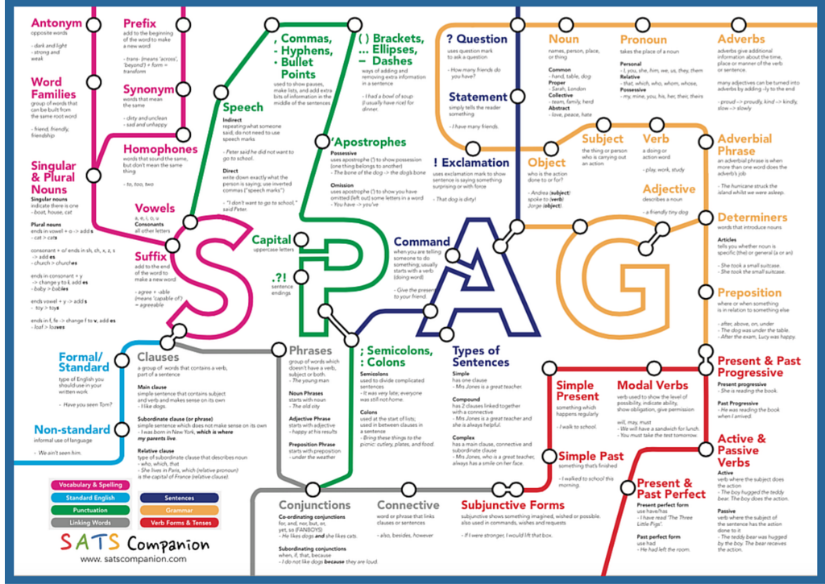 SPaGHome LearningWeek one includes: SPaG 5 a day – one for each school day (15 minutes)Spellings I do you do – read the power point (20 minutes)Spellings activity (20 minutes)Answers 5 a daySPAG  WEEK 1  DAY 1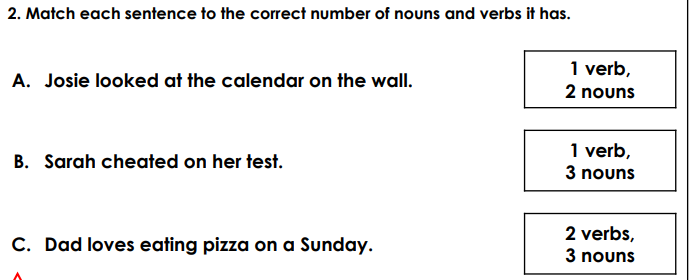 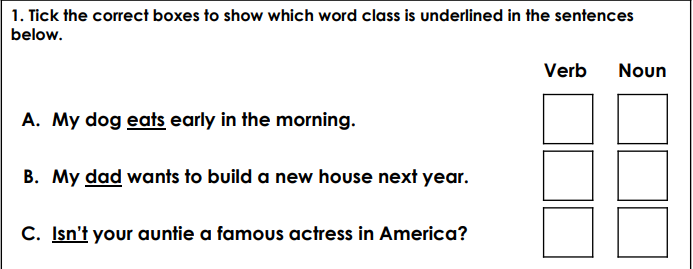 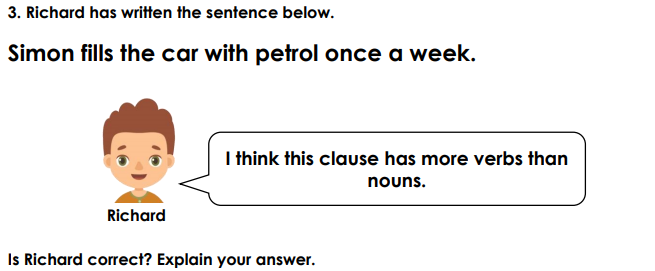 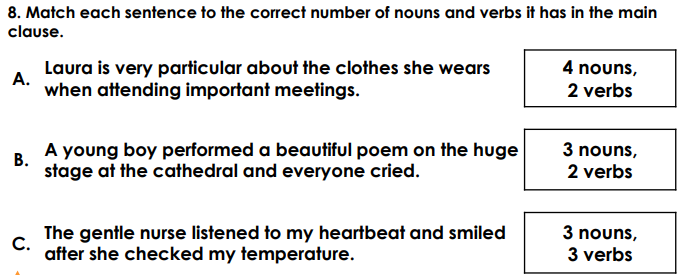 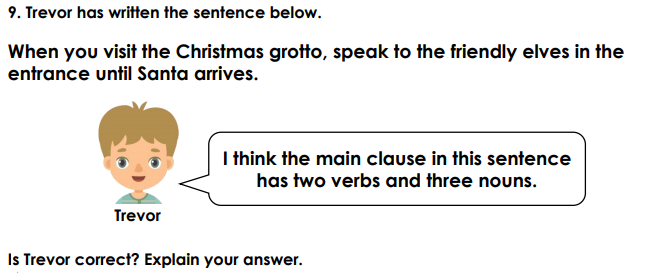 SPAG  WEEK 1  DAY 2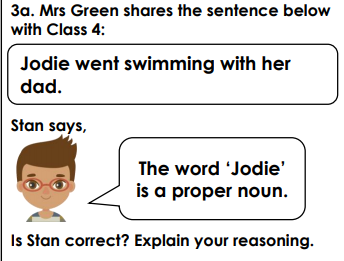 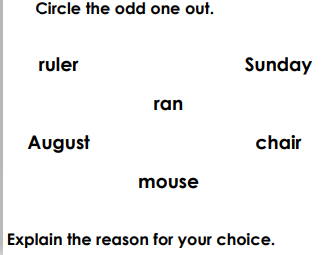 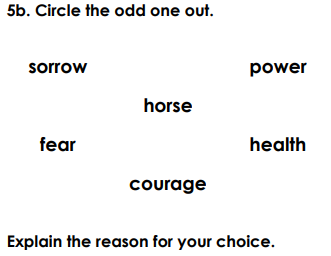 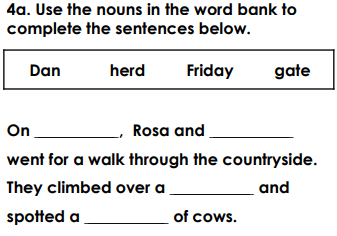 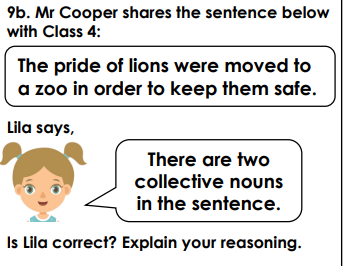 SPAG  WEEK 1  DAY 31.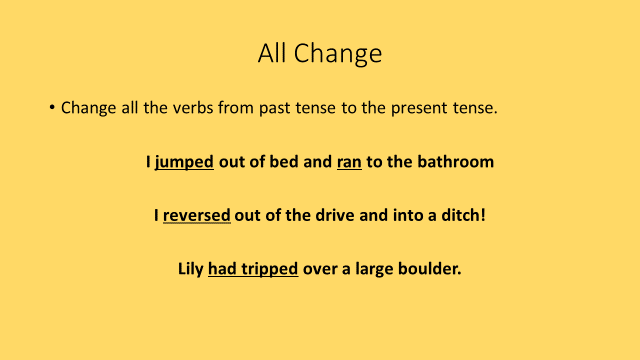 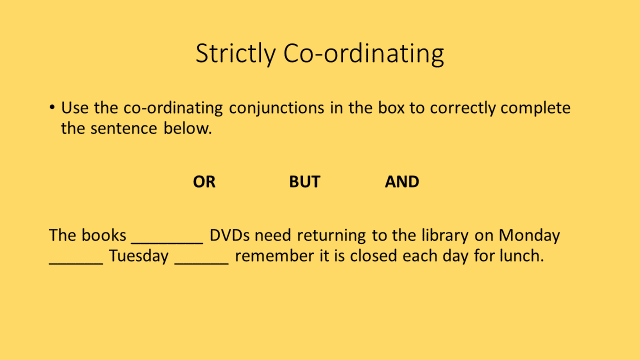 2.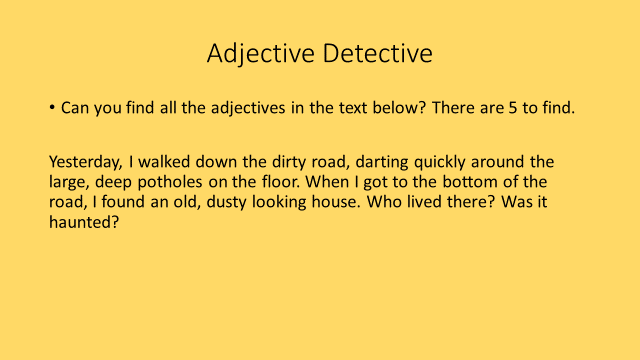 3.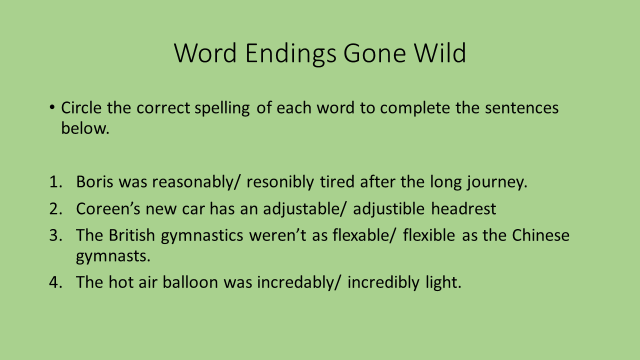 4. 5. 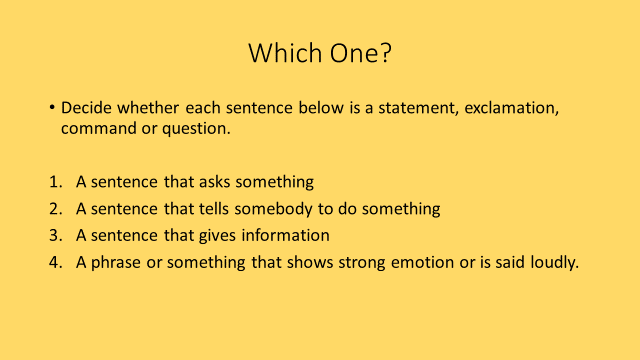 SPAG  WEEK 1  DAY 41.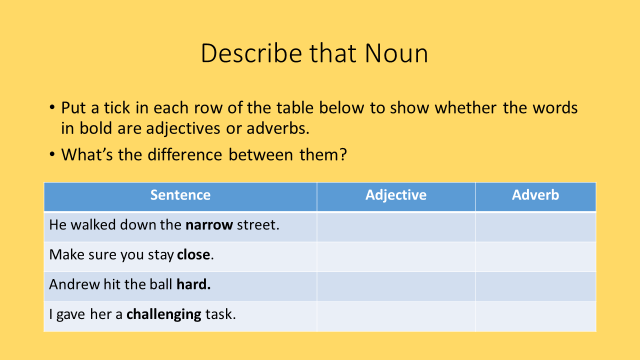 2.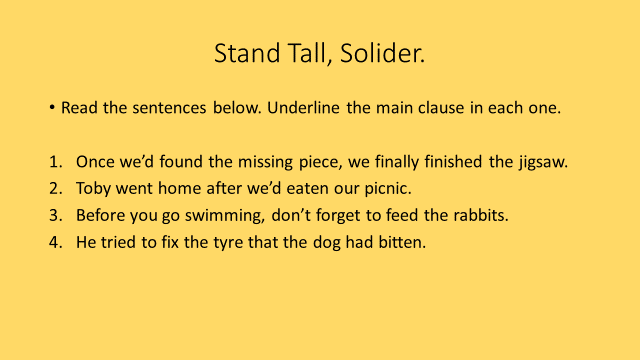 3.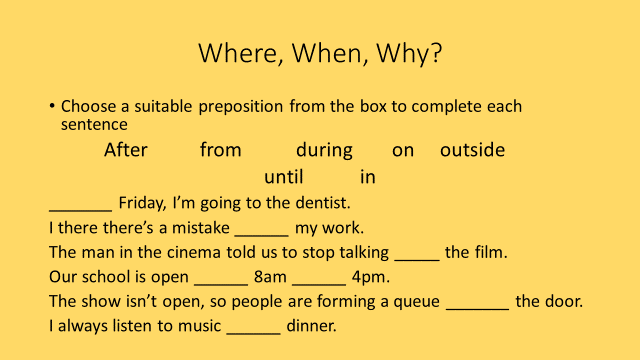 4. 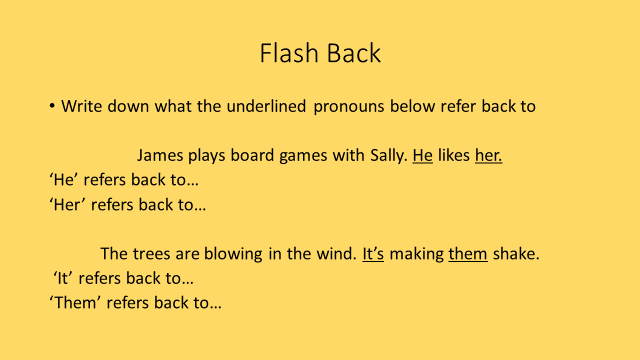 5. 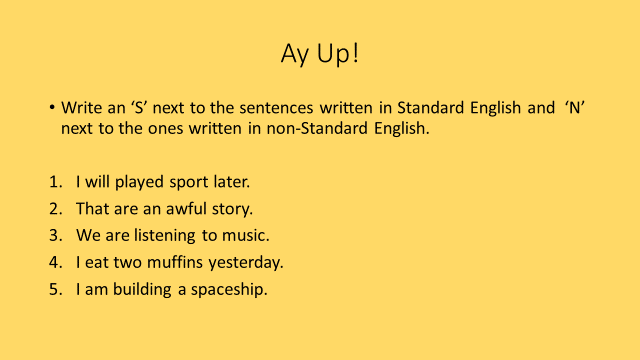 SPAG  WEEK 1  DAY 51. Circle the words that are spelt correctly.  Re-write the other words correctly. 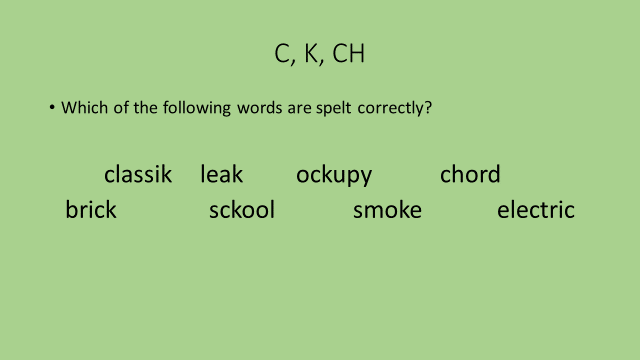 2. 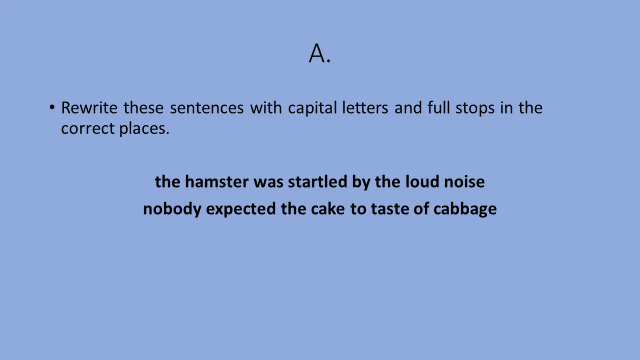 3. 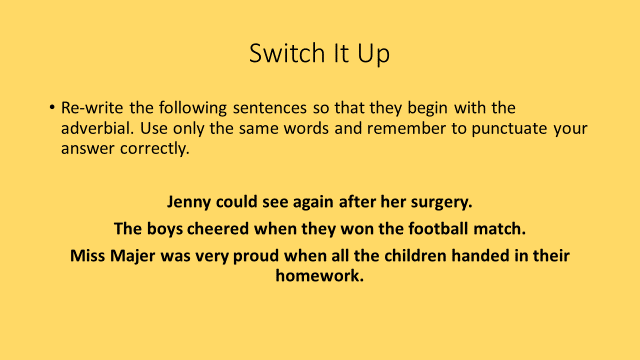 4. 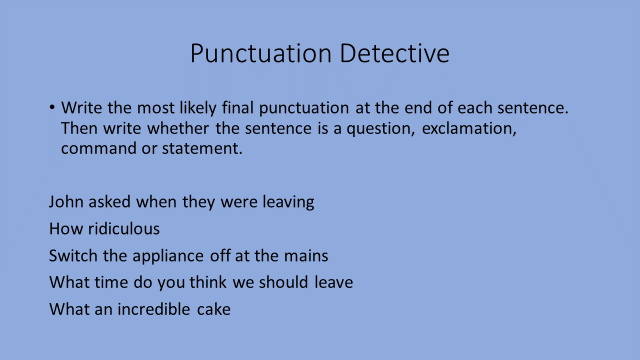 5. 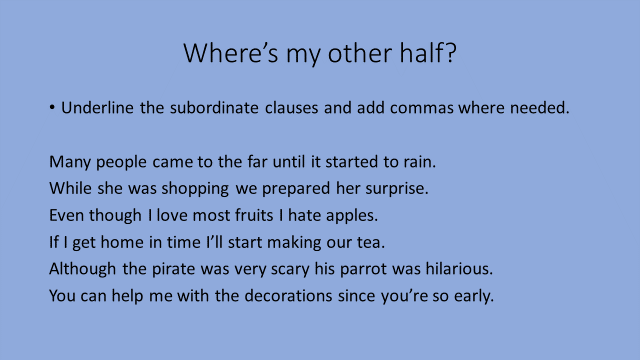 SpellingsLook at the power point Mrs Andrews has created for you. Complete this taskChoose and Write –cial endingsCircle the correct spelling AND write a sentence below using that word.Top TIP: If you do not know the meaning of each word, use a dictionary (book or on line) to help you.ANSWERS WEEK 11. A. verb; B. noun; C. verb 2. A. 1 verb, 3 nouns;  B. 1 verb, 2 nouns;   C. 2 verbs, 3 nouns 3. Richard incorrect because his sentence has four nouns (Simon, car, petrol, week) and only one verb (fills).4. A. 3 nouns, 2 verbs; B. 4 nouns, 2 verb; C. 3 nouns, 2 verbs5.  Trevor is incorrect because the main clause has two nouns (elves, entrance) and one verbs (speak).ANSWERS WEEK 1 Day 21. Ran is the odd one out because it is a verb. The other words are nouns.2. Stan is correct. Jodie is a proper noun because it is a person’s name.3. Friday, Dan, gate, herd4.  Horse is the odd one out because it is a common noun. The other nouns are abstract nouns.5. Lila is not correct. There is only one collective noun in the sentence. Pride is a collective noun, lions and zoo are common nouns.HELPAbstract nouns name a quality or an idea.  They are concepts that cannot be experienced with the senses, like love and happiness.Collective nouns – used to represent a group of people or animals.  They are sometimes called grouped nouns as they represent a number of things. E.g. government, family and team.ANSWERS WEEK 1 Day 31. jump      run       /   reverse    / trips2. and     or     but 3. dirty, large, deep, old , dusty 4.  reasonably    adjustable    flexible    incredibly5.   question   command    statement   exclamationANSWERS WEEK 1 Day 41.  narrow – adjective       close – adverb    hard – adverb    challenging – adjective2.  3.  on     in    during    from   until    outside   after4. he – James    her-Sally        it – the wind     them-trees5. 1.  N    2.  N   3. S    4. N    5.  SANSWERS WEEK 1 Day 51.  classic   occupy      school2.  The hamster was startled by the loud noise.      Nobody expected the cake to taste of cabbage.3.  After her surgery, Jenny could see again.     When they won the football match, the boys cheered.      When all the children handed in their homework, Miss    Majer was very proud.4.   John asked when they were leaving.How ridiculous!Switch the appliance off at the mains.What time do you think we should leave?What an incredible cake!5. Commas:While she was shopping,Even though I love most fruits,If I get home in time,Although the pirate was very scary,specialspetialI only eat cake on special occasions like on my birthday.I only eat cake on special occasions like on my birthday.fatialfacialsotialsocialofficialoffitialcrucialcrutialbeneficialbenefitialcrucialcrutial